     Profesora Alejandra Ayala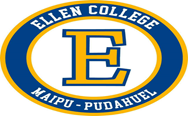 OrientaciónSemana 14° BásicoObjetivo: Aprender a resolver problemas de convivencia escolar.Inicio:   Anotan definición de conflicto y las formas de resolverlo.Los conflictos son aquellas situaciones o circunstancias que implican un problema o dificultad. Un conflicto puede ser con uno mismo, individual o con varias personas.Para resolver un conflicto, debes:Manejo de emociones intensas. Emplea estrategias de control de emociones intensasExpresión verbal de pensamientos y sentimientos propios. Identifica y comunica los pensamientos y sentimientos en su presencia.Identificación del problema y expresión de las necesidades propias. Habla sobre sus propios deseos, necesidades, miedos o preocupaciones sin demandar una solución inmediata.Comprender la perspectiva del otro. Escucha lo que los otros quieren o necesitan,  comprende los miedos o preocupaciones de los otros, entiende al otro sin necesidad de llegar a un acuerdo y a responder de forma apropiada.Generar diversas soluciones a un problema. Piensa en diversas opciones e intenta incluir las necesidades y preocupaciones de todos.Negociación. Sé flexible, abierto y a mirar por sus necesidades y las de las otras personas (asertividad).Desarrollo:	Escoge un problema de convivencia que hayas vivido o hayas observado y anota las formas en tú solucionarías el conflicto.Cierre:Crea un afiche con las formas de solucionar un conflicto.